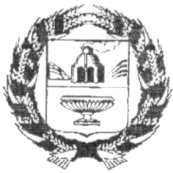 ЗАРИНСКИЙ РАЙОННЫЙ СОВЕТ НАРОДНЫХ ДЕПУТАТОВАЛТАЙСКОГО КРАЯР Е Ш Е Н И Е04.08.2023										             № 33г. ЗаринскВ соответствии с Бюджетным кодексом Российской Федерации,  статьями 5, 24,52 Устава муниципального образования Заринский район Алтайского края, решением районного Совета народных депутатов от 21.10.2020 № 14 «О бюджетном процессе и финансовом контроле в муниципальном образовании Заринский район Алтайского края», районный Совет народных депутатовР Е Ш И Л:1. Принять решение «О внесении изменений в решение районного Совета народных депутатов от 20.12.2022 № 34 «О бюджете муниципального образования Заринский район Алтайского края на 2023 год и плановый период 2024 и 2025 годов».2.Направить данное решение главе района для подписания и обнародования в установленном порядке.Председатель Заринского районногоСовета народных депутатов			                                           Л.С.Турубанова	Принято решениемрайонного Советанародных депутатовот 04.08.2023 №33  Решение о внесении изменений в решениеЗаринского районного Совета народных депутатов Алтайского края от 20.12.2022 № 34 «О бюджете муниципального образования Заринский район Алтайского края на 2023 год и плановый период 2024 и 2025 годов»1. Внести в решение районного Совета народных депутатов от 20.12.2022 № 34 «О бюджете муниципального образования Заринский район Алтайского края на 2023 год и плановый период 2024 и 2025 годов» следующие изменения:1.1. Подпункт 1 пункта 1 статьи 1 изложить в следующей редакции:1) прогнозируемый общий объем доходов районного бюджета в сумме 556042,9 тыс. рублей, в том числе объем межбюджетных трансфертов, получаемых из других бюджетов, в сумме 439087,1 тыс. рублей.1.2. Подпункт 2 пункта 1 статьи 1 изложить в следующей редакции:2) общий объем расходов районного бюджета в сумме 610425,8 тыс. рублей.1.3 Подпункт 4 пункта 1 статьи 1 изложить в следующей редакции:4) Дефицит районного бюджета в сумме 54382,9 тыс.рублей.1.4 Приложение 1 «Источники финансирования дефицита бюджета муниципального образования Заринский район Алтайского края на 2023 год» изложить в следующей редакции:1.5  Приложение 4 «Ведомственная структура расходов районного бюджета на 2023 год» изложить в следующей редакции:тыс. рублей1.6 Приложение 8 «Расходы бюджетам поселений из бюджета муниципального района на осуществление части полномочий по решению вопросов местного значения в соответствии с заключенными соглашениями на 2023 год» изложить в следующей редакции:тыс.руб.1.7 Приложение 9 «Иные межбюджетные трансферты муниципальным образованиям  на 2023 год» изложить в следующей редакции:тыс.руб.1.8 Приложение 13 «Распределение бюджетных ассигнований по разделам и подразделам классификации расходов районного бюджета на 2023 год» изложить в следующей редакции:1.9 Приложение 14 «Распределение бюджетных ассигнований по разделам, подразделам, целевым статьям, группам (группам и подгруппам) видов расходов классификации расходов бюджетов на 2023 год» изложить в следующей редакции:2. Настоящее решение вступает в силу со дня его обнародования на официальном сайте Администрации Заринского района.Первый заместительглавы Администрации района                                                                     С.Е.Полякова				 «7» августа 2023  № 7О решении «О внесении изменений в решение Заринского районного Совета народных депутатов Алтайского края от 20.12.2022 №34 «О бюджете муниципального образования Заринский район Алтайского края на 2023 год и плановый период 2024 и 2025 годов»Код бюджетной классификации Российской ФедерацииНаименованиеСумма(тыс. рублей)01 00 00 00 00 0000 000ИСТОЧНИКИ ВНУТРЕННЕГО ФИНАНСИРОВАНИЯ ДЕФИЦИТА БЮДЖЕТА54382,901 05 00 00 00 0000 000Изменение остатков средств на счетах по учету средств бюджетов 54382,9НаименованиеГлРзПРЦСРВСумма1234567Комитет Администрации Заринского района по культуре05737283,7Образование 05707004458,7Дополнительное образование детей05707034458,7Муниципальная программа «Культура Заринского района» на 2022 - 2024 годы057070344000000004458,7Подпрограмма «Организация дополнительного образования детей» муниципальной программы «Культура Заринского района» на 2022-2024 годы057070344400000003651,7Организации (учреждения) дополнительного образования детей057070344400104203651,7Субсидии бюджетным учреждениям057070344400104206103651,7Субсидия на софинансирование части расходов местных бюджетов по оплате труда работников муниципальных учреждений057070344400S0430807,0Субсидии бюджетным учреждениям057070344400S0430610807,0Культура, кинематография057080032825,0Культура057080128671,0Муниципальная программа «Культура Заринского района» на 2022 - 2024 годы0570801440000000028671,0Подпрограмма «Организация библиотечного, справочного и информационного обслуживания населения муниципального образования Заринский район Алтайского края» муниципальной программы «Культура Заринского района» на 2022-2024 годы057080144100000006718,6Библиотеки057080144100105705026,0Расходы на выплаты персоналу казенных учреждений057080144100105701104702,0Иные закупки товаров, работ и услуг для обеспечения муниципальных нужд05708014410010570240324,0Субсидия на софинансирование части расходов местных бюджетов по оплате труда работников муниципальных учреждений057080144100S04301692,6Расходы на выплаты персоналу казенных учреждений057080144100S04301101692,6Подпрограмма «Организация музейного обслуживания населения Заринского района» муниципальной программы «Культура Заринского района» на 2022-2024 годы057080144200000001075,0Музеи и постоянные выставки05708014420010560879,0Расходы на выплаты персоналу казенных учреждений05708014420010560110764,0Иные закупки товаров, работ и услуг для обеспечения муниципальных нужд05708014420010560240115,0Субсидия на софинансирование части расходов местных бюджетов по оплате труда работников муниципальных учреждений057080144200S0430196,0Расходы на выплаты персоналу казенных учреждений057080144200S0430110196,0Подпрограмма «Организация досуга населения, развитие и поддержка народного творчества» муниципальной программы «Культура Заринского района» на 2022-2024 годы0570801443000000020877,4Учреждения культуры057080144300105306155,6Расходы на выплаты персоналу казенных учреждений057080144300105301102143,4Иные закупки товаров, работ и услуг для обеспечения муниципальных нужд057080144300105302402870,6Капитальные вложения в объекты государственной (муниципальной) собственности057080144300105304001109,6Уплата налогов, сборов и иных платежей0570801443001053085032,0Расходы на текущий и капитальный ремонт, благоустройство территорий объектов культурного наследия - памятников Великой Отечественной войны057080144300S01804200,0Иные закупки товаров, работ и услуг для обеспечения муниципальных нужд057080144300S01802404200,0Субсидия на софинансирование части расходов местных бюджетов по оплате труда работников муниципальных учреждений057080144300S043010521,8Расходы на выплаты персоналу казенных учреждений057080144300S043011010521,8Другие вопросы в области культуры, кинематографии 05708044154,0Руководство и управление в сфере установленных функций органов государственной власти субъектов Российской Федерации и органов местного самоуправления05708040100000000772,0Расходы на обеспечение деятельности органов местного самоуправления05708040120000000772,0Центральный аппарат органов местного самоуправления05708040120010110772,0Расходы на выплату персоналу муниципальных органов05708040120010110120772,0Расходы на обеспечение деятельности (оказание услуг) подведомственных учреждений057080402000000003382,0Расходы на обеспечение деятельности (оказание услуг) иных подведомственных учреждений057080402500000003382,0Учебно-методические кабинеты, централизованные бухгалтерии, группы хозяйственного обслуживания, учебные фильмотеки, межшкольные учебно-производственные комбинаты, логопедические пункты057080402500108203382,0Расходы на выплату персоналу муниципальных органов057080402500108201202549,9Иные закупки товаров, работ и услуг для обеспечения муниципальных нужд05708040250010820240826,0Уплата налогов, сборов и иных платежей057080402500108208506,1Комитет Администрации Заринского района по образованию и делам молодежи074325398,4Национальная безопасность и правоохранительная деятельность 0740300362,0Другие вопросы в области национальной безопасности и правоохранительной деятельности0740314362,0Муниципальная программа «Профилактика преступлений и правонарушений в Заринском районе» на 2021-2024 годы07403141010000000350,0Расходы на реализацию мероприятий муниципальной программы07403141010060990350,0Иные закупки товаров, работ и услуг для обеспечения муниципальных нужд07403141010060990240350,0Муниципальная программа «Повышение безопасности дорожного движения в Заринском районе» на 2021-2025 годы0740314102000000012,0Расходы на реализацию мероприятий муниципальной программы0740314102006099012,0Иные закупки товаров, работ и услуг для обеспечения муниципальных нужд0740314102006099024012,0Национальная экономика07404300,0Общеэкономические вопросы0740401300,0Муниципальная программа «Развитие образования в Заринском районе» на 2021-2025 годы07404015800000000300,0Подпрограмма «Развитие отдыха и занятости учащихся Заринского района» муниципальной программы «Развитие образования в Заринском районе» на 2021-2025 годы07404015840000000300,0Содействие занятости населения07404015840016820300,0Расходы на выплату персоналу казенных учреждений07404015840016820110270,0Субсидии бюджетным учреждениям0740401584001682061030,0Образование0740700304371,4Дошкольное образование074070127643,7Муниципальная программа «Развитие образования в Заринском районе» на 2021-2025 годы0740701580000000027192,7Подпрограмма «Развитие дошкольного образования в Заринском районе» муниципальной программы «Развитие образования в Заринском районе» на 2021-2025 годы0740701581000000027192,7Обеспечение деятельности дошкольных образовательных организаций (учреждений)074070158100103909632,5Расходы на выплату персоналу казенных учреждений074070158100103901106095,0Иные закупки товаров, работ и услуг для обеспечения муниципальных нужд074070158100103902402621,5Субсидии бюджетным учреждениям07407015810010390610894,0Уплата налогов, сборов и иных платежей0740701581001039085022,0Выплаты на питание обучающимся в муниципальных образовательных организациях за счет средств местного бюджета074070158100609301729,2Иные закупки товаров, работ и услуг для обеспечения муниципальных нужд074070158100609302401729,2Обеспечение государственных гарантий реализации прав на получение общедоступного и бесплатного дошкольного образования в дошкольных образовательных организациях0740701581007090015831,0Расходы на выплату персоналу казенных учреждений0740701581007090011013817,5Иные закупки товаров, работ и услуг для обеспечения муниципальных нужд07407015810070900240155,2Социальные выплаты гражданам, кроме публичных нормативных социальных выплат0740701581007090032015,0Субсидии бюджетным учреждениям074070158100709006101843,3Иные вопросы в области жилищно-коммунального хозяйства07407019200000000451,0Иные расходы в области жилищно-коммунального хозяйства07407019290000000451,0Обеспечение расчетов за топливно-энергетические ресурсы, потребляемые муниципальными учреждениями074070192900S1190451,0Иные закупки товаров, работ и услуг для обеспечения муниципальных нужд074070192900S1190240451,0Общее образование0740702258285,0Муниципальная программа «Капитальный ремонт общеобразовательных организаций в Заринском районе» на 2017-2025 годы074070212000000004710,0Расходы на реализацию мероприятий муниципальной программы074070212000609904710,0Иные закупки товаров, работ и услуг для обеспечения муниципальных нужд074070212000609902404710,0Муниципальная программа «Развитие образования в Заринском районе» на 2021-2025 годы07407025800000000238897,7Подпрограмма «Развитие общего образования в Заринском районе» муниципальной программы «Развитие образования в Заринском районе» на 2021-2025 годы07407025820000000238897,7Обеспечение деятельности школ - детских садов, школ начальных, основных и средних0740702582001040053599,5Расходы на выплату персоналу казенных учреждений0740702582001040011020154,8Иные закупки товаров, работ и услуг для обеспечения муниципальных нужд0740702582001040024030010,5Субсидии бюджетным учреждениям074070258200104006101992,0Исполнение судебных актов0740702582001040083057,8Уплата налогов, сборов и иных платежей074070258200104008501384,4Выплаты на питание обучающимся в муниципальных образовательных организациях за счет средств местного бюджета074070258200609305468,9Иные закупки товаров, работ и услуг для обеспечения муниципальных нужд074070258200609302405468,9Обеспечение государственных гарантий реализации прав на получение общедоступного и бесплатного дошкольного, начального общего, основного общего, среднего общего образования в общеобразовательных организациях, обеспечение дополнительного образования детей в общеобразовательных организациях07407025820070910150293,0Расходы на выплату персоналу казенных учреждений07407025820070910110131803,9Иные закупки товаров, работ и услуг для обеспечения муниципальных нужд074070258200709102402415,0Социальные выплаты гражданам, кроме публичных нормативных социальных выплат0740702582007091032070,0Субсидии бюджетным учреждениям0740702582007091061016004,1Обеспечение бесплатным двухразовым питанием обучающихся с ограниченными возможностями здоровья муниципальных общеобразовательных организаций074070258200S09401275,0Иные закупки товаров, работ и услуг для обеспечения муниципальных нужд074070258200S09402401198,8Субсидии бюджетным учреждениям074070258200S094061076,2Строительно-монтажные и пусконаладочные работы для подключения оборудования, приобретенного в целях реализации мероприятий по обеспечению развития информационно-телекоммуникационной инфраструктуры объектов общеобразовательных организаций074070258200S34323379,3Иные закупки товаров, работ и услуг для обеспечения муниципальных нужд074070258200S34322401934,8Субсидии бюджетным учреждениям074070258200S34326101444,5Ежемесячное денежное вознаграждение за классное руководство педагогическим работникам государственных и муниципальных общеобразовательных организаций (расходы на реализацию мероприятий в муниципальных учреждениях)0740702582005303217159,0Расходы на выплату персоналу казенных учреждений0740702582005303211016030,0Субсидии бюджетным учреждениям074070258200530326101129,0Стимулирование органов местного самоуправления за достижение показателей социально-экономического развития0740702582005549276,9Иные закупки товаров, работ и услуг для обеспечения муниципальных нужд0740702582005549224076,9Организация бесплатного горячего питания обучающихся, получающих начальное общее образование в государственных и муниципальных образовательных организациях074070258200L30427646,1Иные закупки товаров, работ и услуг для обеспечения муниципальных нужд074070258200L30422406693,6Субсидии бюджетным учреждениям074070258200L3042610952,5Федеральный проект «Патриотическое воспитание граждан Российской Федерации» в рамках национального проекта «Образование»0740702582ЕВ00000226,8Проведение мероприятий по обеспечению деятельности советников директора по воспитанию и взаимодействию с детскими общественными объединениями в общеобразовательных организациях0740702582ЕВ51790226,8Расходы на выплату персоналу казенных учреждений0740702582ЕВ51790110226,8Иные вопросы в области жилищно-коммунального хозяйства0740702920000000014450,5Иные расходы в области жилищно-коммунального хозяйства0740702929000000014450,5Обеспечение расчетов за топливно-энергетические ресурсы, потребляемые муниципальными учреждениями074070292900S119014450,5Иные закупки товаров, работ и услуг для обеспечения муниципальных нужд074070292900S119024013384,0Субсидии бюджетным учреждениям074070292900S11906101066,5Дополнительное образование детей07407032822,7Подпрограмма «Развитие воспитания и дополнительного образования в Заринском районе» муниципальной программы «Развитие образования в Заринском районе» на 2021-2025 годы074070358500000002822,7Организации (учреждения) дополнительного образования детей074070358500104202822,7Расходы на выплату персоналу казенных учреждений074070358500104201102431,0Иные закупки товаров, работ и услуг для обеспечения муниципальных нужд07407035850010420240391,7Профессиональная подготовка, переподготовка и повышение квалификации0740705450,0Муниципальная программа «Развитие образования в Заринском районе» на 2021-2025 годы07407055800000000450,0Подпрограмма «Развитие кадрового потенциала в системе образования Заринского района» муниципальной программы «Развитие образования в Заринском районе» на 2021-2025 годы07407055830000000450,0Повышение квалификации педагогических и руководящих работников системы образования07407055830013170450,0Расходы на выплату персоналу казенных учреждений07407055830013170110411,0Иные закупки товаров, работ и услуг для обеспечения муниципальных нужд0740705583001317024034,0Субсидии бюджетным учреждениям074070558300131706105,0Молодежная политика и оздоровление детей074070750,0Муниципальная программа «Развитие молодежной политики в Заринском районе» на 2021-2024 годы0740707110000000030,0Расходы на реализацию мероприятий муниципальной программы0740707110006099030,0Иные закупки товаров, работ и услуг для обеспечения муниципальных нужд0740707110006099024030,0Муниципальная программа «Укрепление общественного здоровья населения Заринского района» на 2021-2025 годы0740707250000000020,0Расходы на реализацию мероприятий муниципальной программы0740707250006099020,0Иные закупки товаров, работ и услуг для обеспечения муниципальных нужд0740707250006099024020,0Другие вопросы в области образования074070915119,9Руководство и управление в сфере установленных функций органов государственной власти субъектов Российской Федерации и органов местного самоуправления074070901000000002560,0Расходы на обеспечение деятельности органов местного самоуправления074070901200000001848,0Центральный аппарат органов местного самоуправления074070901200101101848,0Расходы на выплату персоналу муниципальных органов074070901200101101201848,0Руководство и управление в сфере установленных функций07407090140000000712,0Функционирование комиссий по делам несовершеннолетних и защите их прав и органов опеки и попечительства07407090140070090712,0Расходы на выплату персоналу муниципальных органов07407090140070090120674,0Иные закупки товаров, работ и услуг для обеспечения муниципальных нужд0740709014007009024038,0Расходы на обеспечение деятельности (оказание услуг) подведомственных учреждений0740709020000000010811,0Расходы на обеспечение деятельности (оказание услуг) иных подведомственных учреждений0740709025000000010811,0Учебно-методические кабинеты, централизованные бухгалтерии, группы хозяйственного обслуживания, учебные фильмотеки, межшкольные учебно-производственные комбинаты, логопедические пункты0740709025001082010811,0Расходы на выплату персоналу муниципальных органов074070902500108201208036,2Иные закупки товаров, работ и услуг для обеспечения муниципальных нужд074070902500108202402721,0Уплата налогов, сборов и иных платежей0740709025001082085053,8Муниципальная программа «Развитие образования в Заринском районе» на 2021-2025 годы074070958000000001638,6Подпрограмма «Развитие отдыха и занятости учащихся Заринского района» муниципальной программы «Развитие образования в Заринском районе» на 2021-2025 годы074070958400000001638,6Проведение оздоровительной кампании детей074070958400164501063,1Иные закупки товаров, работ и услуг для обеспечения муниципальных нужд07407095840016450240940,7Субсидии бюджетным учреждениям07407095840016450610122,4Развитие системы отдыха и укрепления здоровья детей074070958400S3212575,5Иные закупки товаров, работ и услуг для обеспечения муниципальных нужд074070958400S3212240555,5Социальные выплаты гражданам, кроме публичных нормативных социальных выплат074070958400S321232020,0Подпрограмма «Патриотическое воспитание учащихся Заринского района» муниципальной программы «Развитие образования в Заринском районе» на 2021-2025 годы0740709586006099070,3Иные закупки товаров, работ и услуг для обеспечения муниципальных нужд0740709586006099024070,3Муниципальная программа «Комплексные меры противодействия злоупотреблению наркотиками и их незаконному обороту в Заринском районе» на 2021-2024 годы0740709670000000040,0Расходы на реализацию мероприятий муниципальной программы0740709670006099040,0Иные закупки товаров, работ и услуг для обеспечения муниципальных нужд0740709670006099024040,0Социальная политика074100020365,0Социальное обеспечение населения0741003250,0Иные вопросы в отраслях социальной сферы07410039000000000250,0Иные вопросы в сфере социальной политики07410039040000000250,0Мероприятия в области социальной политики07410039040016810250,0Иные закупки товаров, работ и услуг для обеспечения муниципальных нужд07410039040016810240225,0Субсидии бюджетным учреждениям0741003904001681061025,0Охрана семьи и детства074100420115,0Иные вопросы в отраслях социальной сферы 0741004900000000020115,0Иные вопросы в сфере социальной политики0741004904000000020115,0Компенсация части родительской платы за присмотр и уход за детьми, осваивающими образовательные программы дошкольного образования в организациях, осуществляющих образовательную деятельность07410049040070700824,0Социальные выплаты гражданам, кроме публичных нормативных социальных выплат07410049040070700320774,0Субсидии бюджетным учреждениям0741004904007070061050,0Содержание ребенка в семье опекуна (попечителя) и приемной семье, а также вознаграждение, причитающееся приемному родителю0741004904007080019291,0Выплаты приемной семье на содержание подопечных детей074100490400708016173,0Публичные нормативные социальные выплаты гражданам074100490400708013106173,0Вознаграждение приемному родителю074100490400708022180,0Социальные выплаты гражданам, кроме публичных нормативных социальных выплат074100490400708023202180,0Выплаты семьям опекунов на содержание подопечных детей0741004904007080310938,0Публичные нормативные социальные выплаты гражданам0741004904007080331010938,0Комитет по финансам, налоговой и кредитной политике Администрации Заринского района09292922,2Общегосударственные вопросы092010013620,0Обеспечение деятельности финансовых, налоговых и таможенных органов и органов финансового (финансово-бюджетного) надзора09201067398,0Руководство и управление в сфере установленных функций органов государственной власти субъектов Российской Федерации и органов местного самоуправления092010601000000007398,0Расходы на обеспечение деятельности органов местного самоуправления092010601200000007398,0Центральный аппарат органов местного самоуправления092010601200101107398,0Расходы на выплату персоналу муниципальных органов092010601200101101206926,0Иные закупки товаров, работ и услуг для обеспечения муниципальных нужд09201060120010110240472,0Другие общегосударственные вопросы09201136222,0Расходы на обеспечение деятельности (оказание услуг) подведомственных учреждений092011302000000006222,0Расходы на обеспечение деятельности (оказание услуг) иных подведомственных учреждений092011302500000006222,0Учебно-методические кабинеты, централизованные бухгалтерии, группы хозяйственного обслуживания, учебные фильмотеки, межшкольные учебно-производственные комбинаты, логопедические пункты092011302500108206222,0Расходы на выплату персоналу муниципальных органов092011302500108201205524,6Иные закупки товаров, работ и услуг для обеспечения муниципальных нужд09201130250010820240694,4Уплата налогов, сборов и иных платежей092011302500108208503,0Национальная оборона09202002350,4Мобилизационная и вневойсковая подготовка09202032350,4Руководство и управление в сфере установленных функций органов государственной власти субъектов Российской Федерации и органов местного самоуправления092020301000000002350,4Руководство и управление в сфере установленных функций092020301400000002350,4Осуществление первичного воинского учета органами местного самоуправления поселений, муниципальных и городских округов092020301400511802350,4Субвенции092020301400511805302350,4Национальная безопасность и правоохранительная деятельность0920300200,0Защита населения и территории от чрезвычайных ситуаций природного и техногенного характера, пожарная  безопасность0920310200,0Межбюджетные трансферты общего характера бюджетам субъектов Российской Федерации и муниципальных образований09203109800000000200,0Иные межбюджетные трансферты общего характера09203109850000000200,0Межбюджетные трансферты бюджетам муниципальных районов из бюджетов поселений и межбюджетные трансферты бюджетам поселений из бюджетов муниципальных районов на осуществление части полномочий по решению вопросов местного значения в соответствии с заключенными соглашениями09203109850060510200,0Иные межбюджетные трансферты09203109850060510540200,0Национальная экономика092040022835,3Сельское хозяйство и рыболовство0920405100,0Муниципальная программа «Комплексное развитие сельских территорий Заринского района» на 2021-2026 годы09204055200000000100,0Расходы на реализацию мероприятий муниципальной программы09204055200060990100,0Иные межбюджетные трансферты09204055200060990540100,0Дорожное хозяйство (дорожные фонды)092040921022,0Иные вопросы в области национальной экономики09204099100000000600,0Мероприятия в сфере транспорта и дорожного хозяйства09204099120000000600,0Проектирование, строительство, реконструкция, капитальный ремонт и ремонт автомобильных дорог общего пользования местного значения092040991200S1030600,0Иные межбюджетные трансферты092040991200S1030540600,0Межбюджетные трансферты общего характера бюджетам субъектов Российской Федерации и муниципальных образований0920409980000000020422,0Иные межбюджетные трансферты общего характера0920409985000000020422,0Межбюджетные трансферты бюджетам муниципальных районов из бюджетов поселений и межбюджетные трансферты бюджетам поселений из бюджетов муниципальных районов на осуществление части полномочий по решению вопросов местного значения в соответствии с заключенными соглашениями0920409985006051020422,0Иные межбюджетные трансферты0920409985006051054020422,0Другие вопросы в области национальной экономики09204121713,3Межбюджетные трансферты общего характера бюджетам субъектов Российской Федерации и муниципальных образований092041298000000001713,3Иные межбюджетные трансферты общего характера092041298500000001713,3Межбюджетные трансферты бюджетам муниципальных районов из бюджетов поселений и межбюджетные трансферты бюджетам поселений из бюджетов муниципальных районов на осуществление части полномочий по решению вопросов местного значения в соответствии с заключенными соглашениями092041298500605101713,3Иные межбюджетные трансферты092041298500605105401713,3Жилищно-коммунальное хозяйство092050011068,6Коммунальное хозяйство09205028229,3Иные вопросы в области жилищно-коммунального хозяйства092050292000000005669,3Иные расходы в области жилищно-коммунального хозяйства092050292900000005669,3Обеспечение расчетов за топливно-энергетические ресурсы, потребляемые муниципальными учреждениями092050292900S11905669,3Иные межбюджетные трансферты092050292900S11905405669,3Межбюджетные трансферты общего характера бюджетам субъектов Российской Федерации и муниципальных образований092050298000000002560,0Иные межбюджетные трансферты общего характера092050298500000002560,0Межбюджетные трансферты бюджетам муниципальных районов из бюджетов поселений и межбюджетные трансферты бюджетам поселений из бюджетов муниципальных районов на осуществление части полномочий по решению вопросов местного значения в соответствии с заключенными соглашениями092050298500605102560,0Иные межбюджетные трансферты092050298500605105402560,0Благоустройство09205032839,3Иные вопросы в области жилищно-коммунального хозяйства092050392000000002074,3Иные расходы в области жилищно-коммунального хозяйства092050392900000002074,3Межбюджетные трансферты на реализацию проектов развития общественной инфраструктуры, основанных на инициативах граждан092050392900S02602074,3Иные межбюджетные трансферты092050392900S02605402074,3Межбюджетные трансферты общего характера бюджетам субъектов Российской Федерации и муниципальных образований09205039800000000765,0Иные межбюджетные трансферты общего характера09205039850000000765,0Межбюджетные трансферты бюджетам муниципальных районов из бюджетов поселений и межбюджетные трансферты бюджетам поселений из бюджетов муниципальных районов на осуществление части полномочий по решению вопросов местного значения в соответствии с заключенными соглашениями09205039850060510765,0Иные межбюджетные трансферты09205039850060510540765,0Культура, кинематография0920800327,3Другие вопросы в области культуры, кинематографии0920804327,3Межбюджетные трансферты общего характера бюджетам субъектов Российской Федерации и муниципальных образований0920804980000000043,0Иные межбюджетные трансферты общего характера0920804985000000043,0Межбюджетные трансферты бюджетам муниципальных районов из бюджетов поселений и межбюджетные трансферты бюджетам поселений из бюджетов муниципальных районов на осуществление части полномочий по решению вопросов местного значения в соответствии с заключенными соглашениями0920804985006051043,0Иные межбюджетные трансферты0920804985006051054043,0Межбюджетные трансферты на реализацию проектов развития общественной инфраструктуры, основанных на инициативах граждан092080498500S0260284,3Иные межбюджетные трансферты092080498500S0260540284,3Межбюджетные трансферты общего характера бюджетам субъектов Российской Федерации и муниципальных образований092140042520,6Дотация на выравнивание бюджетной обеспеченности субъектов Российской Федерации и муниципальных образований09214018305,5Муниципальная программа «Создание условий для эффективного и ответственного управления муниципальными финансами» на 2021-2024 годы092140172000000008305,5Выравнивание бюджетной обеспеченности поселений из районного фонда финансовой поддержки092140172000602208305,5Дотации092140172000602205108305,5Прочие межбюджетные трансферты общего характера092140334215,1Межбюджетные трансферты общего характера бюджетам субъектов Российской Федерации и муниципальных образований0921403980000000034215,1Иные межбюджетные трансферты общего характера0921403985000000034215,1Иные межбюджетные трансферты на решение прочих вопросов местного значения 0921403985006040034215,1Иные межбюджетные трансферты0921403985006040054034215,1Администрация Заринского района303154821,5Общегосударственные вопросы303010035776,4Функционирование высшего должностного лица субъекта Российской Федерации и муниципального образования30301021592,0Руководство и управление в сфере установленных функций органов государственной власти субъектов Российской Федерации и органов местного самоуправления303010201000000001592,0Расходы на обеспечение деятельности органов местного самоуправления303010201200000001592,0Глава муниципального образования303010201200101201592,0Расходы на выплату персоналу муниципальных органов303010201200101201201592,0Функционирование законодательных (представительных) органов государственной власти и представительных органов муниципальных образований30301035,0Руководство и управление в сфере установленных функций органов государственной власти субъектов Российской Федерации и органов местного самоуправления303010301000000005,0Расходы на обеспечение деятельности органов местного самоуправления303010301200000005,0Центральный аппарат органов местного самоуправления303010301200101105,0Иные закупки товаров, работ и услуг для обеспечения муниципальных нужд303010301200101102405,0Функционирование Правительства Российской Федерации, высших исполнительных органов государственной власти субъектов Российской Федерации, местных администраций303010430844,1Руководство и управление в сфере установленных функций органов государственной власти субъектов Российской Федерации и органов местного самоуправления3030104010000000020132,2Расходы на обеспечение деятельности органов местного самоуправления3030104012000000020132,2Центральный аппарат органов местного самоуправления3030104012001011020132,2Расходы на выплату персоналу муниципальных органов3030104012001011012013049,1Иные закупки товаров, работ и услуг для обеспечения муниципальных нужд303010401200101102406874,1Исполнение судебных актов30301040120010110830117,0Уплата налогов, сборов и иных платежей3030104012001011085092,0Иные расходы органов государственной власти субъектов Российской Федерации и органов местного самоуправления3030104990000000010711,9Прочие выплаты по обязательствам государства3030104999000000010711,9Субсидия на софинансирование части расходов местных бюджетов по оплате труда работников муниципальных учреждений303010499900S043010711,9Расходы на выплаты персоналу казенных учреждений303010499900S043012010711,9Судебная система303010577,3Руководство и управление в сфере установленных функций органов государственной власти субъектов Российской Федерации и органов местного самоуправления3030105010000000077,3Руководство и управление в сфере установленных функций3030105014000000077,3Осуществление полномочий по составлению (изменению) списков кандидатов в присяжные заседатели федеральных судов общей юрисдикции в Российской Федерации3030105014005120077,3Иные закупки товаров, работ и услуг для обеспечения муниципальных нужд3030105014005120024077,3Обеспечение деятельности финансовых, налоговых и таможенных органов и органов финансового (финансово-бюджетного) надзора30301061634,0Руководство и управление в сфере установленных функций органов государственной власти субъектов Российской Федерации и органов местного самоуправления303010601000000001634,0Расходы на обеспечение деятельности органов местного самоуправления303010601200000001634,0Центральный аппарат органов местного самоуправления303010601200101101634,0Расходы на выплату персоналу муниципальных органов303010601200101101201574,0Иные закупки товаров, работ и услуг для обеспечения муниципальных нужд3030106012001011024060,0Резервные фонды30301111000,0Иные расходы органов государственной власти субъектов Российской Федерации и органов местного самоуправления303011199000000001000,0Резервные фонды303011199100000001000,0Резервные фонды местных администраций30301119910014100950,0Резервные средства30301119910014100870950,0Расходы на проведение антитеррористических мероприятий3030111991001403050,0Резервные средства3030111991001403087050,0Другие общегосударственные вопросы3030113624,0Руководство и управление в сфере установленных функций органов государственной власти субъектов Российской Федерации и органов местного самоуправления30301130100000000274,0Руководство и управление в сфере установленных функций30301130140000000274,0Функционирование административных комиссий30301130140070060274,0Расходы на выплату персоналу муниципальных органов30301130140070060120113,0Иные закупки товаров, работ и услуг для обеспечения муниципальных нужд30301130140070060240161,0Расходы на выполнение других обязательств государства30301139990000000350,0Прочие выплаты по обязательствам государства30301139990014710350,0Иные закупки товаров, работ и услуг для обеспечения муниципальных нужд30301139990014710240220,0Иные выплаты населению3030113999001471036050,0Уплата налогов, сборов и иных платежей3030113999001471085080,0Национальная безопасность и правоохранительная деятельность 30303002106,3Защита населения и территории от чрезвычайных ситуаций природного и техногенного характера, пожарная  безопасность30303102026,3Расходы на обеспечение деятельности (оказание услуг) подведомственных учреждений303031002000000002026,3Расходы на обеспечение деятельности (оказание услуг) иных подведомственных учреждений303031002500000002026,3Учреждения по обеспечению национальной безопасности и правоохранительной деятельности303031002500108602026,3Расходы на выплату персоналу муниципальных органов303031002500108601201996,3Иные закупки товаров, работ и услуг для обеспечения муниципальных нужд3030310025001086024030,0Другие вопросы в области национальной безопасности и правоохранительной деятельности303031480,0Муниципальная программа «Профилактика преступлений и правонарушений в Заринском районе» на 2021-2024 годы3030314101000000020,0Расходы на реализацию мероприятий муниципальной программы3030314101006099020,0Расходы на выплату персоналу муниципальных органов3030314101006099012015,2Иные закупки товаров, работ и услуг для обеспечения муниципальных нужд303031410100609902404,8Муниципальная программа «Повышение безопасности дорожного движения в Заринском районе» на 2021-2025 годы3030314102000000040,0Расходы на реализацию мероприятий муниципальной программы3030314102006099040,0Иные закупки товаров, работ и услуг для обеспечения муниципальных нужд3030314102006099024040,0Муниципальная программа «Противодействие экстремизму и профилактика терроризма на территории муниципального образования Заринский район» на 2022-2026 годы3030314220000000010,0Расходы на реализацию мероприятий муниципальной программы3030314220006099010,0Иные закупки товаров, работ и услуг для обеспечения муниципальных нужд3030314220006099024010,0Муниципальная программа «Защита населения и территорий от чрезвычайных ситуаций, обеспечение пожарной безопасности и безопасности людей на водных объектах Заринского района»3030314260000000010,0Расходы на реализацию мероприятий муниципальной программы3030314260006099010,0Иные закупки товаров, работ и услуг для обеспечения муниципальных нужд3030314260006099024010,0Национальная экономика303040015597,2Сельское хозяйство и рыболовство303040554,8Иные вопросы в области национальной экономики3030405910000000054,8Мероприятия в области сельского хозяйства3030405914000000054,8Отлов и содержание безнадзорных животных3030405914007040054,8Иные закупки товаров, работ и услуг для обеспечения муниципальных нужд3030405914007040024054,8Дорожное хозяйство (дорожные фонды)303040911040,4Иные вопросы в области национальной экономики3030409910000000011040,4Мероприятия в сфере транспорта и дорожного хозяйства3030409912000000011040,4Содержание, ремонт, реконструкция и строительство автомобильных дорог, являющихся муниципальной собственностью3030409912006727011040,4Иные закупки товаров, работ и услуг для обеспечения муниципальных нужд3030409912006727024011040,4Другие вопросы в области национальной экономики30304124502,0Муниципальная программа «Развитие туризма в Заринском районе» на 2019-2025 годы303041216000000001452,0Расходы на реализацию мероприятий муниципальной программы303041216000609901452,0Капитальные вложения в объекты государственной (муниципальной) собственности303041216000609904001452,0Муниципальная программа «Развитие малого и среднего предпринимательства на территории Заринского района» на 2019 – 2023 годы30304125900000000100,0Расходы на реализацию мероприятий муниципальной программы30304125900060990100,0Субсидии юридическим лицам (кроме некоммерческих организаций), индивидуальным предпринимателям, физическим лицам30304125900060990810100,0Иные вопросы в области национальной экономике30304129100000000950,0Мероприятия по стимулированию инвестиционной активности30304129110000000950,0Мероприятия по землеустройству и землепользованию30304129110017090800,0Иные закупки товаров, работ и услуг для обеспечения муниципальных нужд30304129110017090240800,0Оценка недвижимости, признание прав и регулирование отношений по государственной собственности30304129110017380150,0Иные закупки товаров, работ и услуг для обеспечения муниципальных нужд30304129110017380240150,0Расходы на выполнение других обязательств государства303041299900000002000,0Прочие выплаты по обязательствам государства303041299900147102000,0Иные закупки товаров, работ и услуг для обеспечения муниципальных нужд303041299900147102402000,0Жилищно-коммунальное хозяйство303050017234,9Коммунальное хозяйство303050214534,9Муниципальная программа «Энергосбережение и повышение энергетической эффективности в Заринском районе» на 2021-2025 годы30305021900000000157,0Расходы на реализацию мероприятий муниципальной программы30305021900060990157,0Иные закупки товаров, работ и услуг для обеспечения муниципальных нужд30305021900060990240157,0Муниципальная программа «Комплексное развитие системы коммунальной инфраструктуры (система водоснабжения) муниципального образования Заринский район Алтайского края» на 2022-2025 годы3030502230000000010764,9Расходы на реализацию мероприятий, направленных на обеспечение стабильного водоснабжения населения Алтайского края303050223000S30204150,6Иные закупки товаров, работ и услуг для обеспечения муниципальных нужд303050223000S30202404150,6Расходы на реализацию мероприятий муниципальной программы303050223000609906614,3Субсидии(гранты в форме субсидий)на финансовое обеспечение затрат в связи с производством(реализацией)товаров, выполнением работ, оказанием услуг, не подлежащие казначейскому сопровождению303050223000609908106614,3Муниципальная программа «Создание и поддержание в пригодном для проживания граждан состояний маневренного жилищного фонда Заринского района на 2022-2025 годы»30305022400000000354,0Расходы на реализацию мероприятий муниципальной программы30305022400060990354,0Иные закупки товаров, работ и услуг для обеспечения муниципальных нужд30305022400060990240354,0Иные вопросы в области жилищно-коммунального хозяйства303050292000000003259,0Иные расходы в области жилищно-коммунального хозяйства303050292900000003259,0Мероприятия в области коммунального хозяйства 303050292900180303259,0Прочая закупка товаров, работ и услуг для обеспечения государственных(муниципальных)нужд303050292900180302403259,0Благоустройство30305032700,0Иные вопросы в области жилищно-коммунального хозяйства303050392000000002700,0Иные расходы в области жилищно-коммунального хозяйства303050392900000002700,0Сбор и удаление твердых отходов303050392900180902700,0Иные закупки товаров, работ и услуг для обеспечения муниципальных нужд303050392900180902402650,0Уплата налогов, сборов и иных платежей3030503929001809085050,0Образование3030700357,0Другие вопросы в области образования3030709357,0Руководство и управление в сфере установленных функций органов государственной власти субъектов Российской Федерации и органов местного самоуправления30307090100000000357,0Руководство и управление в сфере установленных функций30307090140000000357,0Функционирование комиссий по делам несовершеннолетних и защите их прав и органов опеки и попечительства30307090140070090357,0Расходы на выплату персоналу муниципальных органов30307090140070090120350,0Иные закупки товаров, работ и услуг для обеспечения муниципальных нужд303070901400700902407,0Культура, кинематография3030875090,4Культура303080175090,4Муниципальная программа «Культура Заринского района» на 2022 - 2024 годы3030801440000000075090,4Подпрограмма «Организация досуга населения, развитие и поддержка народного творчества» муниципальной программы «Культура Заринского района» на 2022-2024 годы3030801443000000075090,4Софинансирование капитальных вложений в объекты муниципальной собственности по мероприятиям краевой адресной инвестиционной программе303080144300S299275090,4Капитальные вложения в объекты государственной (муниципальной) собственности303080144300S299240075090,4Здравоохранение3030900330,0Другие вопросы в области здравоохранения3030909330,0Муниципальная программа «Улучшение обеспечения КГБУЗ «Центральная городская больница г. Заринска, филиал Заринская районная больница» медицинскими кадрами» на 2023-2025 годы30309095500000000330,0Расходы на реализацию мероприятий муниципальной программы30309095500060990330,0Иные закупки товаров, работ и услуг для обеспечения муниципальных нужд3030909550006099024050,0Социальные выплаты гражданам, кроме публичных нормативных социальных выплат30309095500060990320180,0Иные выплаты населению30309095500060990360100,0Социальная политика30310007299,3Пенсионное обеспечение3031001537,0Иные вопросы в отраслях социальной сферы30310019000000000537,0Иные вопросы в сфере социальной политики30310019040000000537,0Доплаты к пенсиям30310019040016270537,0Социальные выплаты гражданам, кроме публичных нормативных социальных выплат30310019040016270320537,0Социальное обеспечение населения 30310036762,3Муниципальная программа «Комплексное развитие сельских территорий Заринского района» на 2021-2026 годы30310035200000000952,6Расходы на обеспечение комплексного развития сельских территорий (улучшение жилищных условий граждан, проживающих в сельской местности, в том числе молодых семей и молодых специалистов)303100352000L5765952,6Субсидии гражданам     на приобретение жилья303100352000L5765320952,6Муниципальная программа «Обеспечение жильём молодых семей в Заринском районе Алтайского края на 2020-2024 годы»30310038300000000429,4Расходы на реализацию мероприятий подпрограммы "Обеспечение жильем молодых семей" федеральной целевой программы «Жилище»303100383000 L4970429,4Социальные выплаты гражданам, кроме публичных нормативных социальных выплат303100383000 L4970320429,4Иные вопросы в отраслях социальной сферы303100390000000005380,3Иные вопросы в сфере социальной политики303100390400000005380,3Прочие социальные выплаты по обязательствам государства303100390400168301539,3Социальные выплаты гражданам, кроме публичных нормативных социальных выплат303100390400168303201539,3Расходы на соблюдение придельных (максимальных) индексов изменения размера вносимой гражданами платы за коммунальные услуги303100390400712103841,0Социальные выплаты гражданам, кроме публичных нормативных социальных выплат303100390400712103203841,0Физическая культура и спорт3031100330,0Массовый спорт3031102330,0Муниципальная программа «Развитие физической культуры и спорта в Заринском районе» на 2019-2023 годы30311027000000000330,0Расходы на реализацию мероприятий муниципальной программы30311027000060990330,0Расходы на выплату персоналу муниципальных органов30311027000060990120100,0Иные закупки товаров, работ и услуг для обеспечения муниципальных нужд30311027000060990240230,0Средства массовой информации3031200700,0Периодическая печать и издательства3031202700,0Расходы на обеспечение деятельности (оказание услуг) подведомственных учреждений30312020200000000700,0Расходы на обеспечение деятельности (оказание услуг) иных подведомственных учреждений30312020250000000700,0Учреждения в области средств массовой информации30312020250010870700,0Субсидии автономным учреждениям30312020250010870620700,0ИТОГО РАСХОДОВ610425,8№п/пНаименование сельсоветаНа про-ведение мероприятий по благоустройству кладбищНа содержание, ремонт, реконструкцию и строительство автомобильных дорог, являющихся муниципальной собственностьюНа утверждение генеральных планов поселения, правил землепользования и застройкиНа участие в предупреждении и ликвидации последствий чрезвычайных ситуацийНа со-хранение, использование и популяризацию объектов культурного наследия (памятников истории и куль-туры)На организацию в границах поселения тепло снабжения населения1Аламбайский15,0478,030,03,01,05,02Верх-Камышенский30,0489,0188,433,02,05,03Воскресенский15,0761,03,01,55,04Голухинский15,0882,060,03,002465,05Гоношихинский75,01620,0352,853,05,05,06Гришинский45,0401,03,02,05,07Жуланихинский15,01487,03,01,55,08Зыряновский45,0792,08,01,55,09Комарский15,0596,030,03,01,55,010Новодраченинский60,01184,0302,873,04,55,011Новозыряновский75,01662,090,03,03,55,012Новокопыловский30,0518,03,02,55,013Новомоношкинский60,0691,0291,343,05,05,014Смазневский15,03630,082,573,01,05,015Сосновский60,01015,083,443,01,05,016Стародраченинский60,0853,03,05,05,017Тягунский15,01537,03,01,05,018Хмелевский45,0537,03,01,55,019Шпагинский30,0444,0201,823,005,020Яновский45,0845,03,02,05,0Итого:765,020422,01713,3365,043,02560,0№п/пНаименование сельсоветаНа решение прочих вопросов местного значенияНа обеспечение расчетов за топливно-энергетические ресурсы, потребляемые муниципальными учреждениямиНа проектирование, строительство, реконструкцию, капитальный ремонт и ремонт автомобильных дорог общего пользования местного значенияНа реализацию проектов развития общественной инфраструктуры, основанных на инициативах граждан1Аламбайский1341,055,32Верх-Камышенский2034,0641,03Воскресенский1069,1168,54Гоношихинский1513,5523,85Гришинский1277,9161,26Жуланихинский2984,6373,67Зыряновский1550,0234,68Комарский1259,2217,19Новодраченинский1255,4153,81025,24310Новозыряновский1332,1315,011Новокопыловский2534,4428,612Новомоношкинский3704,6204,3284,27713Смазневский913,5174,5600,014Сосновский2148,0153,81049,06715Стародраченинский3462,3594,416Тягунский2705,3490,817Хмелевский442,5299,918Шпагинский926,6293,719Яновский1760,2255,4Итого:34215,15669,3600,02358,587НаименованиеРаздел, подразделСумма, тыс.руб.123Общегосударственные расходы010049396,4Функционирование высшего должностного лица субъекта Российской Федерации и муниципального образования01021592,0Функционирование законодательных (представительных) органов государственной власти и представительных органов муниципальных образований01035,0Функционирование Правительства Российской Федерации, высших исполнительных органов государственной власти субъектов Российской Федерации, местных администраций010430844,1Судебная система010577,3Обеспечение деятельности финансовых, налоговых и таможенных органов и органов финансового (Финансово-бюджетного) надзора01069032,0Резервные фонды01111000,0Другие общегосударственные вопросы01136846,0Национальная оборона02002350,4Мобилизационная и вневойсковая подготовка02032350,4Национальная безопасность и правоохранительная деятельность03002668,3Защита населения и территории от чрезвычайных ситуаций природного и техногенного характера, пожарная  безопасность03102226,3Другие вопросы в области национальной безопасности и правоохранительной деятельности0314442,0Национальная экономика040038732,5Общеэкономические вопросы0401300,0Сельское хозяйство и рыболовство0405154,8Дорожное хозяйство (дорожные фонды)040932062,4Другие вопросы в области национальной экономики04126215,3Жилищно-коммунальное хозяйство050028303,6Коммунальное хозяйство050222764,3Благоустройство05035539,3Образование0700309187,1Дошкольное образование070127643,7Общее образование 0702258285,0Дополнительное образование07037281,4Профессиональная подготовка, переподготовка и повышение квалификации0705450,0Молодежная политика и оздоровление детей070750,0Другие вопросы в области образования070915476,9Культура и кинематография0800108242,7Культура0801103761,4Другие вопросы в области культуры, кинематографии08044481,3Здравоохранение0900330,0Другие вопросы в области здравоохранения0909330,0Социальная политика100027664,3Пенсионное обеспечение1001537,0Социальное обеспечение населения10037012,3Охрана семьи и детства100420115,0Физическая культура и спорт1100330,0Массовый спорт1102330,0Средства массовой информации1200700,0Периодическая печать и издательства1202700,0Межбюджетные трансферты общего характера бюджетам субъектов Российской Федерации и муниципальных образований140042520,6Дотация на выравнивание бюджетной обеспеченности субъектов Российской Федерации и муниципальных образований14018305,5Прочие межбюджетные трансферты общего характера140334215,1ВСЕГО РАСХОДОВ610425,8НаименованиеРзПрЦСРВРСумма, тыс. руб.123456Общегосударственные вопросы0149396,4Функционирование высшего должностного лица субъекта Российской Федерации и муниципального образования01021592,0Руководство и управление в сфере установленных функций органов государственной власти субъектов Российской Федерации и органов местного самоуправления010201000000001592,0Расходы на обеспечение деятельности органов местного самоуправления010201200000001592,0Глава муниципального образования010201200101201592,0Расходы на выплаты персоналу в целях  обеспечения выполнения функций  государственными (муниципальными) органами, казенными учреждениями, органами управления государственными внебюджетными фондами010201200101201001592,0Функционирование законодательных (представительных) органов государственной власти и представительных органов муниципальных образований01035,0Руководство и управление в сфере установленных функций органов государственной власти субъектов Российской Федерации и органов местного самоуправления010301000000005,0Расходы на обеспечение деятельности органов местного самоуправления010301200000005,0Центральный аппарат органов местного самоуправления010301200101105,0Закупка товаров, работ и услуг для  обеспечения государственных (муниципальных) нужд010301200101102005,0Функционирование Правительства Российской Федерации, высших исполнительных органов государственной власти субъектов Российской Федерации, местных администраций010430844,1Руководство и управление в сфере установленных функций органов государственной власти субъектов Российской Федерации и органов местного самоуправления0104010000000020132,2Расходы на обеспечение деятельности органов местного самоуправления0104012000000020132,2Центральный аппарат органов местного самоуправления0104012001011020132,2Расходы на выплаты персоналу в целях  обеспечения выполнения функций  государственными (муниципальными) органами, казенными учреждениями, органами управления государственными внебюджетными фондами0104012001011010013049,1Закупка товаров, работ и услуг для  обеспечения государственных (муниципальных) нужд010401200101102006874,1Исполнение судебных актов01040120010110830117,0Уплата налогов, сборов и иных платежей0104012001011085092,0Иные расходы органов государственной власти субъектов Российской Федерации и органов местного самоуправления0104990000000010711,9Прочие выплаты по обязательствам государства0104999000000010711,9Субсидия на софинансирование части расходов местных бюджетов по оплате труда работников муниципальных учреждений010499900S043010711,9Расходы на выплаты персоналу казенных учреждений010499900S043012010711,9Судебная система010577,3Руководство и управление в сфере установленных функций органов государственной власти субъектов Российской Федерации и ОМСУ 0105010000000077,3Руководство и управление в сфере установленных функций0105014000000077,3Осуществление полномочий по составлению (изменению) списков кандидатов в присяжные заседатели федеральных судов общей юрисдикции в РФ0105014005120077,3Закупка товаров, работ и услуг для  обеспечения государственных (муниципальных) нужд0105014005120020077,3Обеспечение деятельности финансовых, налоговых и таможенных органов и органов финансового (финансово-бюджетного) надзора01069032,0Руководство и управление в сфере установленных функций органов государственной власти субъектов Российской Федерации и органов местного самоуправления010601000000009032,0Расходы на обеспечение деятельности органов местного самоуправления010601200000009032,0Центральный аппарат органов местного самоуправления010601200101109032,0Расходы на выплаты персоналу в целях  обеспечения выполнения функций  государственными (муниципальными) органами, казенными учреждениями, органами управления государственными внебюджетными фондами010601200101101008500,0Закупка товаров, работ и услуг для  обеспечения государственных (муниципальных) нужд01060120010110200532,0Резервные фонды01111000,0Иные расходы органов местного самоуправления011199000000001000,0Резервные фонды01 1199100000001000,0Расходы на проведение антитеррористических мероприятий0111991001403050,0Резервные средства0111991001403087050,0Резервные фонды местных администраций01119910014100950,0Резервные средства01119910014100870950,0Другие общегосударственные вопросы01136846,0Руководство и управление в сфере установленных функций01130140000000274,0Функционирование административных комиссий01130140070060274,0Расходы на выплаты персоналу в целях  обеспечения выполнения функций  государственными (муниципальными) органами, казенными учреждениями, органами управления государственными внебюджетными фондами01130140070060100113,0Закупка товаров, работ и услуг для  государственных (муниципальных) нужд01130140070060200161,0Расходы на обеспечение деятельности (оказание услуг) подведомственных учреждений011302000000006222,0Расходы на обеспечение деятельности (оказания услуг) иных подведомственных учреждений011302500000006222,0Расходы на обеспечение деятельности (оказания услуг) иных подведомственных учреждений011302500000006222,0Учебно-методические кабинеты, централизованные бухгалтерии, группы хозяйственного обслуживания, учебные фильмотеки, межшкольные учебно-производственные комбинаты, логопедические пункты011302500108206222,0Расходы на выплаты персоналу в целях  обеспечения выполнения функций  государственными (муниципальными) органами, казенными учреждениями, органами управления государственными внебюджетными фондами011302500108101005524,6Закупка товаров, работ и услуг для  обеспечения государственных (муниципальных) нужд01130250010810200694,4Уплата налогов, сборов и иных платежей011302500108108503,0Иные расходы органов местного самоуправления01139900000000350,0Расходы на выполнение других обязательств государства01139990000000350,0Прочие выплаты по обязательствам государства01139990014710350,0Закупка товаров, работ и услуг для  обеспечения государственных (муниципальных) нужд01139990014710200220,0Иные выплаты населению0113999001471036050,0Исполнение судебных актов0113999001471083080,0Национальная оборона022350,4Мобилизационная  и вневойсковая подготовка02032350,4Руководство и управление в сфере установленных функций органов государственной власти субъектов Российской Федерации и органов местного самоуправления020301000000002350,4Руководство и управление в сфере установленных функций020301400000002350,4Осуществление первичного воинского учета на территориях, где отсутствуют военные комиссариаты020301400511802350,4Субвенции020301400511805302350,4Национальная безопасность и правоохранительная деятельность032668,3Защита населения и территории от чрезвычайных ситуаций природного и техногенного характера, пожарная безопасность03102226,3Расходы на обеспечение деятельности (оказание услуг) подведомственных учреждений031002000000002026,3Расходы на обеспечение деятельности (оказания услуг) иных подведомственных учреждений031002500000002026,3Учреждения по обеспечению национальной безопасности и правоохранительной деятельности031002500108602026,3Расходы на выплаты персоналу в целях  обеспечения выполнения функций  государственными (муниципальными) органами, казенными учреждениями, органами управления государственными внебюджетными фондами031002500108601001996,3Закупка товаров, работ и услуг для  обеспечения государственных (муниципальных) нужд0310025001086020030,0Межбюджетные трансферты общего характера бюджетам субъектов Российской Федерации и муниципальных образований03 109800000000200,0Иные межбюджетные трансферты общего характера03 109850000000200,0Межбюджетные трансферты бюджетам муниципальных районов из бюджетов поселений и межбюджетные трансферты бюджетам поселений из бюджетов муниципальных районов на осуществление части полномочий по решению вопросов местного значения в соответствии с заключенными соглашениями03 109850060510200,0Иные межбюджетные трансферты03 109850060510540200,0Другие вопросы в области национальной безопасности и правоохранительной деятельности0314442,0Муниципальная программа «Профилактика преступлений и правонарушений в Заринском районе» на 2021-2024 годы03141010000000370,0Расходы на реализацию мероприятий муниципальной программы03141010060990370,0Расходы на выплаты персоналу в целях  обеспечения выполнения функций  государственными (муниципальными) органами, казенными учреждениями, органами управления государственными внебюджетными фондами0314101006099010015,2Иные закупки товаров, работ и услуг для обеспечения муниципальных нужд03141010060990200354,8Муниципальная программа «Повышение безопасности дорожного движения в Заринском районе» на 2021-2025 годы0314102000000052,0Расходы на реализацию мероприятий муниципальной программы0314102006099052,0Иные закупки товаров, работ и услуг для обеспечения муниципальных нужд0314102006099020052,0Муниципальная программа «Противодействие экстремизму и профилактика терроризма на территории муниципального образования Заринский район» на 2022-2026 годы0314220000000010,0Расходы на реализацию мероприятий муниципальной программы0314220006099010,0Иные закупки товаров, работ и услуг для обеспечения муниципальных нужд0314220006099024010,0Муниципальная программа «Защита населения и территорий от чрезвычайных ситуаций, обеспечение пожарной безопасности и безопасности людей на водных объектах Заринского района»0314260000000010,0Расходы на реализацию мероприятий муниципальной программы0314260006099010,0Иные закупки товаров, работ и услуг для обеспечения муниципальных нужд0314260006099024010,0Национальная экономика0438732,5Общеэкономические вопросы0401300,0Муниципальная программа «Развитие образования в Заринском районе» на 2021-2025 годы04015800000000300,0Подпрограмма «Развитие отдыха и занятости учащихся Заринского района» муниципальной программы «Развитие образования в Заринском районе» на 2021-2025 годы04015840000000300,0Содействие занятости населения04015840016820300,0Расходы на выплату персоналу казенных учреждений04015840016820110270,0Субсидии бюджетным учреждениям0401584001682061030,0Сельское хозяйство и рыболовство0405154,8Муниципальная программа «Комплексное развитие сельских территорий Заринского района» на 2021-2026 годы04055200000000100,0Расходы на реализацию мероприятий муниципальной программы04055200060990100,0Иные межбюджетные трансферты04055200060990540100,0Иные вопросы в области национальной экономики0405910000000054,8Мероприятия в области сельского хозяйства0405914000000054,8Отлов и содержание безнадзорных животных0405914007040054,8Закупка товаров, работ и услуг для  обеспечения государственных (муниципальных) нужд0405914007040020054,8Дорожное хозяйство (дорожные фонды)040932062,4Иные вопросы в области национальной экономики0409910000000011040,4Мероприятия в сфере транспорта и дорожного хозяйства0409912000000011040,4Содержание, ремонт, реконструкция и строительство автомобильных дорог, являющихся муниципальной собственностью0409912006727011040,4Закупка товаров, работ и услуг для обеспечения государственных (муниципальных) нужд0409912006727020011040,4Субсидии на капитальный ремонт автомобильных дорог общего пользования местного значения, за счет средств краевого бюджета040991200S1030600,0Иные межбюджетные трансферты040991200S1030540600,0Межбюджетные трансферты общего характера бюджетам субъектов Российской Федерации и муниципальных образований0409980000000020422,0Иные межбюджетные трансферты общего характера0409985000000020422,0Межбюджетные трансферты бюджетам муниципальных районов из бюджетов поселений и межбюджетные трансферты бюджетам поселений из бюджетов муниципальных районов на осуществление части полномочий по решению вопросов местного значения в соответствии с заключенными соглашениями0409985006051020422,0Иные межбюджетные трансферты0409985006051054020422,0Другие вопросы в области национальной экономики04126215,3Муниципальная программа «Развитие туризма в Заринском районе» на 2019-2025 годы041216000000001452,0Расходы на реализацию мероприятий муниципальной программы041216000609901452,0Капитальные вложения в объекты государственной (муниципальной) собственности041216000609904001452,0Муниципальная программа «Развитие малого и среднего предпринимательства на территории Заринского района» на 2019 – 2023 годы04125900000000100,0Расходы на реализацию мероприятий муниципальной программы04125900060990100,0Субсидии юридическим лицам (кроме некоммерческих организаций), индивидуальным предпринимателям, физическим лицам04125900060990810100,0Иные вопросы в области национальной экономике04129100000000950,0Мероприятия по стимулированию инвестиционной активности04129110000000950,0Мероприятия по землеустройству и землепользованию04129110017090800,0Иные закупки товаров, работ и услуг для обеспечения муниципальных нужд04129110017090240800,0Оценка недвижимости, признание прав и регулирование отношений по государственной собственности04129110017380150,0Иные закупки товаров, работ и услуг для обеспечения муниципальных нужд04129110017380240150,0Межбюджетные трансферты общего характера бюджетам субъектов Российской Федерации и муниципальных образований041298000000001713,3Иные межбюджетные трансферты общего характера041298500000001713,3Межбюджетные трансферты бюджетам муниципальных районов из бюджетов поселений и межбюджетные трансферты бюджетам поселений из бюджетов муниципальных районов на осуществление части полномочий по решению вопросов местного значения в соответствии с заключенными соглашениями041298500605101713,3Иные межбюджетные трансферты041298500605105401713,3Расходы на выполнение других обязательств государства041299900000002000,0Прочие выплаты по обязательствам государства041299900147102000,0Иные закупки товаров, работ и услуг для обеспечения муниципальных нужд041299900147102402000,0Жилищно-коммунальное хозяйство0528303,6Коммунальное хозяйство050222764,3Муниципальная программа «Энергосбережение и повышение энергетической эффективности в Заринском районе» на 2021-2025 годы05021900000000157,0Расходы на реализацию мероприятий муниципальной программы05021900060990157,0Иные закупки товаров, работ и услуг для обеспечения муниципальных нужд05021900060990240157,0Муниципальная программа «Комплексное развитие системы коммунальной инфраструктуры (система водоснабжения) муниципального образования Заринский район Алтайского края» на 2022-2025 годы0502230000000010765,0Расходы на реализацию мероприятий муниципальной программы050223000609906614,4Субсидии(гранты в форме субсидий)на финансовое обеспечение затрат в связи с производством(реализацией)товаров, выполнением работ, оказанием услуг, не подлежащие казначейскому сопровождению050223000609908106614,4Расходы на реализацию мероприятий, направленных на обеспечение стабильного водоснабжения населения Алтайского края050223000S30204150,6Иные закупки товаров, работ и услуг для обеспечения муниципальных нужд050223000S30202404150,6Муниципальная программа «Создание и поддержание в пригодном для проживания граждан состояний маневренного жилищного фонда Заринского района на 2022-2025 годы»05022400000000354,0Расходы на реализацию мероприятий муниципальной программы05022400060990354,0Иные закупки товаров, работ и услуг для обеспечения муниципальных нужд05022400060990240354,0Иные вопросы в области жилищно-коммунального хозяйства050292000000008928,3Иные расходы в области жилищно-коммунального хозяйства050292900000008928,3Мероприятия в области коммунального хозяйства 050292900180303259,0Прочая закупка товаров, работ и услуг для обеспечения государственных(муниципальных)нужд050292900180302403259,0Обеспечение расчетов за топливно-энергетические ресурсы, потребляемые муниципальными учреждениями050292900S11905669,3Иные межбюджетные трансферты050292900S11905405669,3Межбюджетные трансферты общего характера бюджетам субъектов Российской Федерации и муниципальных образований050298000000002560,0Иные межбюджетные трансферты общего характера050298500000002560,0Межбюджетные трансферты бюджетам муниципальных районов из бюджетов поселений и межбюджетные трансферты бюджетам поселений из бюджетов муниципальных районов на осуществление части полномочий по решению вопросов местного значения в соответствии с заключенными соглашениями050298500605102560,0Иные межбюджетные трансферты050298500605105402560,0Благоустройство05035539,3Иные вопросы в области жилищно-коммунального хозяйства050392000000004774,3Иные расходы в области жилищно-коммунального хозяйства050392900000004774,3Сбор и удаление твердых отходов050392900180902700,0Закупка товаров, работ и услуг для обеспечения государственных (муниципальных) нужд050392900180902002650,0Уплата налогов, сборов и иных платежей0503929001809085050,0Межбюджетные трансферты на реализацию проектов развития общественной инфраструктуры, основанных на инициативах граждан050392900S02602074,3Иные межбюджетные трансферты050392900S02605402074,3Межбюджетные трансферты общего характера бюджетам субъектов Российской Федерации и муниципальных образований05039800000000765,0Иные межбюджетные трансферты общего характера05039850000000765,0Межбюджетные трансферты бюджетам муниципальных районов из бюджетов поселений и межбюджетные трансферты бюджетам поселений из бюджетов муниципальных районов на осуществление части полномочий по решению вопросов местного значения в соответствии с заключенными соглашениями05039850060510765,0Иные межбюджетные трансферты05039850060510540765,0Образование07309187,1Дошкольное образование070127643,7Муниципальная программа «Развитие образования в Заринском районе» на 2021-2025 годы0701580000000027192,7Подпрограмма «Развитие дошкольного образования в Заринском районе» муниципальной программы «Развитие образования в Заринском районе» на 2021-2025 годы0701581000000027192,7Обеспечение деятельности дошкольных образовательных организаций (учреждений)070158100103909632,5Расходы на выплату персоналу казенных учреждений070158100103901106095,0Иные закупки товаров, работ и услуг для обеспечения муниципальных нужд070158100103902402621,5Субсидии бюджетным учреждениям07015810010390610894,0Уплата налогов, сборов и иных платежей0701581001039085022,0Выплаты на питание обучающимся в муниципальных образовательных организациях за счет средств местного бюджета070158100609301729,2Иные закупки товаров, работ и услуг для обеспечения муниципальных нужд070158100609302401729,2Обеспечение государственных гарантий реализации прав на получение общедоступного и бесплатного дошкольного образования в дошкольных образовательных организациях0701581007090015831,0Расходы на выплату персоналу казенных учреждений0701581007090011013817,5Иные закупки товаров, работ и услуг для обеспечения муниципальных нужд07015810070900240155,2Социальные выплаты гражданам, кроме публичных нормативных социальных выплат0701581007090032015,0Субсидии бюджетным учреждениям070158100709006101843,3Иные вопросы в области жилищно-коммунального хозяйства07019200000000451,0Иные расходы в области жилищно-коммунального хозяйства07019290000000451,0Обеспечение расчетов за топливно-энергетические ресурсы, потребляемые муниципальными учреждениями070192900S1190451,0Иные закупки товаров, работ и услуг для обеспечения муниципальных нужд070192900S1190240451,0Общее образование0702258285,0Муниципальная программа «Капитальный ремонт общеобразовательных организаций в Заринском районе» на 2017-2025 годы070212000000004710,0Расходы на реализацию мероприятий муниципальной программы070212000609904710,0Иные закупки товаров, работ и услуг для обеспечения муниципальных нужд070212000609902404710,0Муниципальная программа «Развитие образования в Заринском районе» на 2021-2025 годы07025800000000238897,7Подпрограмма «Развитие общего образования в Заринском районе» муниципальной программы «Развитие образования в Заринском районе» на 2021-2025 годы07025820000000238897,7Обеспечение деятельности школ - детских садов, школ начальных, основных и средних0702582001040053599,5Расходы на выплату персоналу казенных учреждений0702582001040011020154,8Иные закупки товаров, работ и услуг для обеспечения муниципальных нужд0702582001040024030010,5Субсидии бюджетным учреждениям070258200104006101992,0Исполнение судебных актов0702582001040083057,8Уплата налогов, сборов и иных платежей070258200104008501384,4Выплаты на питание обучающимся в муниципальных образовательных организациях за счет средств местного бюджета070258200609305468,9Иные закупки товаров, работ и услуг для обеспечения муниципальных нужд070258200609302405468,9Обеспечение государственных гарантий реализации прав на получение общедоступного и бесплатного дошкольного, начального общего, основного общего, среднего общего образования в общеобразовательных организациях, обеспечение дополнительного образования детей в общеобразовательных организациях07025820070910150293,0Расходы на выплату персоналу казенных учреждений07025820070910110131803,9Иные закупки товаров, работ и услуг для обеспечения муниципальных нужд070258200709102402415,0Социальные выплаты гражданам, кроме публичных нормативных социальных выплат0702582007091032070,0Субсидии бюджетным учреждениям0702582007091061016004,1Обеспечение бесплатным двухразовым питанием обучающихся с ограниченными возможностями здоровья муниципальных общеобразовательных организаций070258200S09401275,0Иные закупки товаров, работ и услуг для обеспечения муниципальных нужд070258200S09402401198,8Субсидии бюджетным учреждениям070258200S094061076,2Строительно-монтажные и пусконаладочные работы для подключения оборудования, приобретенного в целях реализации мероприятий по обеспечению развития информационно-телекоммуникационной инфраструктуры объектов общеобразовательных организаций070258200S34323379,3Иные закупки товаров, работ и услуг для обеспечения муниципальных нужд070258200S34322401934,8Субсидии бюджетным учреждениям070258200S34326101444,5Ежемесячное денежное вознаграждение за классное руководство педагогическим работникам государственных и муниципальных общеобразовательных организаций (расходы на реализацию мероприятий в муниципальных учреждениях)0702582005303217159,0Расходы на выплату персоналу казенных учреждений0702582005303211016030,0Субсидии бюджетным учреждениям070258200530326101129,0Стимулирование органов местного самоуправления за достижение показателей социально-экономического развития0702582005549276,9Иные закупки товаров, работ и услуг для обеспечения муниципальных нужд0702582005549224076,9Организация бесплатного горячего питания обучающихся, получающих начальное общее образование в государственных и муниципальных образовательных организациях070258200L30427646,1Иные закупки товаров, работ и услуг для обеспечения муниципальных нужд070258200L30422406693,6Субсидии бюджетным учреждениям070258200L3042610952,5Федеральный проект «Патриотическое воспитание граждан Российской Федерации» в рамках национального проекта «Образование»0702582ЕВ00000226,8Проведение мероприятий по обеспечению деятельности советников директора по воспитанию и взаимодействию с детскими общественными объединениями в общеобразовательных организациях0702582ЕВ51790226,8Расходы на выплату персоналу казенных учреждений0702582ЕВ51790110226,8Иные вопросы в области жилищно-коммунального хозяйства0702920000000014450,5Иные расходы в области жилищно-коммунального хозяйства0702929000000014450,5Обеспечение расчетов за топливно-энергетические ресурсы, потребляемые муниципальными учреждениями070292900S119014450,5Иные закупки товаров, работ и услуг для обеспечения муниципальных нужд070292900S119024013384,0Субсидии бюджетным учреждениям070292900S11906101066,5Дополнительное образование детей07037281,4Муниципальная программа «Культура Заринского района» на 2022 - 2024 годы070344000000004458,7Подпрограмма «Организация дополнительного образования детей» муниципальной программы «Культура Заринского района» на 2022-2024 годы070344400000004458,7Организации (учреждения) дополнительного образования детей070344400104203651,7Субсидии бюджетным учреждениям070344400104206103651,7Субсидия на софинансирование части расходов местных бюджетов по оплате труда работников муниципальных учреждений070344400S0430807,0Субсидии бюджетным учреждениям070344400S0430610807,0Подпрограмма «Развитие воспитания и дополнительного образования в Заринском районе» муниципальной программы «Развитие образования в Заринском районе» на 2021-2025 годы070358500000002822,7Организации (учреждения) дополнительного образования детей070358500104202822,7Расходы на выплату персоналу казенных учреждений070358500104201102431,0Иные закупки товаров, работ и услуг для обеспечения муниципальных нужд07035850010420240391,7Профессиональная подготовка, переподготовка и повышение квалификации0705350,0Муниципальная программа «Развитие образования в Заринском районе» на 2021-2025 годы07055800000000350,0Подпрограмма «Развитие кадрового потенциала в системе образования Заринского района» муниципальной программы «Развитие образования в Заринском районе» на 2021-2025 годы07055830000000350,0Повышение квалификации педагогических и руководящих работников системы образования07055830013170350,0Расходы на выплату персоналу казенных учреждений07055830013170110411,0Иные закупки товаров, работ и услуг для обеспечения муниципальных нужд0705583001317024034,0Субсидии бюджетным учреждениям070558300131706105,0Молодежная политика и оздоровление детей070750,0Муниципальная программа «Развитие молодежной политики в Заринском районе» на 2021-2024 годы0707110000000030,0Расходы на реализацию мероприятий муниципальной программы0707110006099030,0Иные закупки товаров, работ и услуг для обеспечения муниципальных нужд0707110006099024030,0Муниципальная программа «Укрепление общественного здоровья населения Заринского района» на 2021-2025 годы0707250000000020,0Расходы на реализацию мероприятий муниципальной программы0707250006099020,0Иные закупки товаров, работ и услуг для обеспечения муниципальных нужд0707250006099024020,0Другие вопросы в области образования070915476,9Руководство и управление в сфере установленных функций органов государственной власти субъектов Российской Федерации и органов местного самоуправления070901000000002917,0Расходы на обеспечение деятельности органов местного самоуправления070901200000001848,0Центральный аппарат органов местного самоуправления070901200101101848,0Расходы на выплату персоналу муниципальных органов070901200101101201848,0Руководство и управление в сфере установленных функций070901400000001069,0Функционирование комиссий по делам несовершеннолетних и защите их прав и органов опеки и попечительства070901400700901069,0Расходы на выплату персоналу муниципальных органов070901400700901201024,0Иные закупки товаров, работ и услуг для обеспечения муниципальных нужд0709014007009024045,0Расходы на обеспечение деятельности (оказание услуг) подведомственных учреждений0709020000000010811,0Расходы на обеспечение деятельности (оказание услуг) иных подведомственных учреждений0709025000000010811,0Учебно-методические кабинеты, централизованные бухгалтерии, группы хозяйственного обслуживания, учебные фильмотеки, межшкольные учебно-производственные комбинаты, логопедические пункты0709025001082010811,0Расходы на выплату персоналу муниципальных органов070902500108201208036,2Иные закупки товаров, работ и услуг для обеспечения муниципальных нужд070902500108202402721,0Уплата налогов, сборов и иных платежей0709025001082085053,8Муниципальная программа «Развитие образования в Заринском районе» на 2021-2025 годы070958000000001638,6Подпрограмма «Развитие отдыха и занятости учащихся Заринского района» муниципальной программы «Развитие образования в Заринском районе» на 2021-2025 годы070958400000001638,6Проведение оздоровительной кампании детей070958400164501063,1Иные закупки товаров, работ и услуг для обеспечения муниципальных нужд07095840016450240940,7Субсидии бюджетным учреждениям07095840016450610122,4Развитие системы отдыха и укрепления здоровья детей070958400S3212575,5Социальные выплаты гражданам, кроме публичных нормативных социальных выплат070958400S3212320575,5Подпрограмма «Патриотическое воспитание учащихся Заринского района» муниципальной программы «Развитие образования в Заринском районе» на 2021-2025 годы0709586006099070,3Иные закупки товаров, работ и услуг для обеспечения муниципальных нужд0709586006099024070,3Муниципальная программа «Комплексные меры противодействия злоупотреблению наркотиками и их незаконному обороту в Заринском районе» на 2021-2024 годы0709670000000040,0Расходы на реализацию мероприятий муниципальной программы0709670006099040,0Иные закупки товаров, работ и услуг для обеспечения муниципальных нужд0709670006099024040,0Культура, кинематография08108242,7Культура0801103761,4Муниципальная программа «Культура Заринского района» на 2022 - 2024 годы08014400000000103761,4Подпрограмма «Организация библиотечного, справочного и информационного обслуживания населения муниципального образования Заринский район Алтайского края» муниципальной программы «Культура Заринского района» на 2022-2024 годы080144100000006718,6Библиотеки080144100105705026,0Расходы на выплаты персоналу казенных учреждений080144100105701104702,0Иные закупки товаров, работ и услуг для обеспечения муниципальных нужд08014410010570240324,0Субсидия на софинансирование части расходов местных бюджетов по оплате труда работников муниципальных учреждений080144100S04301692,6Расходы на выплаты персоналу казенных учреждений080144100S04301101692,6Подпрограмма «Организация музейного обслуживания населения Заринского района» муниципальной программы «Культура Заринского района» на 2022-2024 годы080144200000001075,0Музеи и постоянные выставки08014420010560879,0Расходы на выплаты персоналу казенных учреждений08014420010560110764,0Иные закупки товаров, работ и услуг для обеспечения муниципальных нужд08014420010560240115,0Субсидия на софинансирование части расходов местных бюджетов по оплате труда работников муниципальных учреждений080144200S0430196,0Расходы на выплаты персоналу казенных учреждений080144200S0430110196,0Подпрограмма «Организация досуга населения, развитие и поддержка народного творчества» муниципальной программы «Культура Заринского района» на 2022-2024 годы0801443000000095907,8Учреждения культуры080144300105306155,6Расходы на выплаты персоналу казенных учреждений080144300105301102143,4Иные закупки товаров, работ и услуг для обеспечения муниципальных нужд080144300105302402870,6Капитальные вложения в объекты государственной (муниципальной) собственности080144300105304001109,6Уплата налогов, сборов и иных платежей0801443001053085032,0Субсидия на софинансирование части расходов местных бюджетов по оплате труда работников муниципальных учреждений080144300S043010521,8Расходы на выплаты персоналу казенных учреждений080144300S043011010521,8Расходы на текущий и капитальный ремонт, благоустройство территорий объектов культурного наследия - памятников Великой Отечественной войны080144300S01804200,0Иные закупки товаров, работ и услуг для обеспечения муниципальных нужд080144300S01802404200,0Софинансирование капитальных вложений в объекты муниципальной собственности по мероприятиям краевой адресной инвестиционной программе080144300S299275090,4Капитальные вложения в объекты государственной (муниципальной) собственности080144300S299240075090,4Другие вопросы в области культуры, кинематографии 08044481,3Руководство и управление в сфере установленных функций органов государственной власти субъектов Российской Федерации и органов местного самоуправления08040100000000772,0Расходы на обеспечение деятельности органов местного самоуправления08040120000000772,0Центральный аппарат органов местного самоуправления08040120010110772,0Расходы на выплату персоналу муниципальных органов08040120010110120772,0Расходы на обеспечение деятельности (оказание услуг) подведомственных учреждений080402000000003382,0Расходы на обеспечение деятельности (оказание услуг) иных подведомственных учреждений080402500000003382,0Учебно-методические кабинеты, централизованные бухгалтерии, группы хозяйственного обслуживания, учебные фильмотеки, межшкольные учебно-производственные комбинаты, логопедические пункты080402500108203382,0Расходы на выплату персоналу муниципальных органов080402500108201202549,9Иные закупки товаров, работ и услуг для обеспечения муниципальных нужд08040250010820240826,0Уплата налогов, сборов и иных платежей080402500108208506,1Межбюджетные трансферты общего характера бюджетам субъектов Российской Федерации и муниципальных образований0804980000000043,0Иные межбюджетные трансферты общего характера0804985000000043,0Межбюджетные трансферты бюджетам муниципальных районов из бюджетов поселений и межбюджетные трансферты бюджетам поселений из бюджетов муниципальных районов на осуществление части полномочий по решению вопросов местного значения в соответствии с заключенными соглашениями0804985006051043,0Иные межбюджетные трансферты0804985006051054043,0Межбюджетные трансферты на реализацию проектов развития общественной инфраструктуры, основанных на инициативах граждан080498500S0260284,3Иные межбюджетные трансферты080498500S0260540284,3Здравоохранение0900330,0Другие вопросы в области здравоохранения0909330,0Муниципальная программа «Улучшение обеспечения КГБУЗ «Центральная городская больница г. Заринска, филиал Заринская районная больница» медицинскими кадрами» на 2023-2025 годы09095500000000330,0Расходы на реализацию мероприятий муниципальной программы09095500060990330,0Иные закупки товаров, работ и услуг для обеспечения муниципальных нужд0909550006099024050,0Социальные выплаты гражданам, кроме публичных нормативных социальных выплат09095500060990320180,0Иные выплаты населению09095500060990360100,0Социальная политика1027664,3Пенсионное обеспечение1001537,0Иные вопросы в отраслях социальной сферы10019000000000537,0Иные вопросы в сфере социальной политики10019040000000537,0Доплаты к пенсиям10019040016270537,0Социальные выплаты гражданам, кроме публичных нормативных социальных выплат10019040016270300537,0Социальное обеспечение населения10037012,3Муниципальная программа «Комплексное развитие сельских территорий Заринского района» на 2021-2026 годы10035200000000952,6Расходы на обеспечение комплексного развития сельских территорий (улучшение жилищных условий граждан, проживающих в сельской местности, в том числе молодых семей и молодых специалистов)100352000L5765952,6Субсидии гражданам     на приобретение жилья100352000L5765320952,6Муниципальная программа «Обеспечение жильём молодых семей в Заринском районе Алтайского края на 2020-2024 годы»10038300000000429,4Расходы на реализацию мероприятий подпрограммы "Обеспечение жильем молодых семей" федеральной целевой программы «Жилище»100383000 L4970429,4Социальные выплаты гражданам, кроме публичных нормативных социальных выплат100383000 L4970320429,4Иные вопросы в отраслях социальной сферы100390000000005630,3Иные вопросы в сфере социальной политики100390400000005630,3Мероприятия в области социальной политики10039040016810250,0Иные закупки товаров, работ и услуг для обеспечения муниципальных нужд10039040016810240225,0Субсидии бюджетным учреждениям1003904001681061025,0Прочие социальные выплаты по обязательствам государства100390400168301539,3Социальные выплаты гражданам, кроме публичных нормативных социальных выплат100390400168303201539,3Расходы на соблюдение придельных (максимальных) индексов изменения размера вносимой гражданами платы за коммунальные услуги100390400712103841,0Социальные выплаты гражданам, кроме публичных нормативных социальных выплат100390400712103203841,0Охрана семьи и детства100420115,0Иные вопросы в отраслях социальной сферы 1004900000000020115,0Иные вопросы в сфере социальной политики1004904000000020115,0Компенсация части родительской платы за присмотр и уход за детьми, осваивающими образовательные программы дошкольного образования в организациях, осуществляющих образовательную деятельность10049040070700824,0Социальные выплаты гражданам, кроме публичных нормативных социальных выплат10049040070700320774,0Субсидии бюджетным учреждениям1004904007070061050,0Содержание ребенка в семье опекуна (попечителя) и приемной семье, а также вознаграждение, причитающееся приемному родителю1004904007080019291,0Выплаты приемной семье на содержание подопечных детей100490400708016173,0Публичные нормативные социальные выплаты гражданам100490400708013106173,0Вознаграждение приемному родителю100490400708022180,0Социальные выплаты гражданам, кроме публичных нормативных социальных выплат100490400708023202180,0Выплаты семьям опекунов на содержание подопечных детей1004904007080310938,0Публичные нормативные социальные выплаты гражданам1004904007080331010938,0Физическая культура и спорт1100330,0Массовый спорт1102330,0Муниципальная программа «Развитие физической культуры и спорта в Заринском районе» на 2019-2023 годы11027000000000330,0Расходы на реализацию мероприятий муниципальной программы11027000060990330,0Расходы на выплату персоналу муниципальных органов11027000060990120100,0Иные закупки товаров, работ и услуг для обеспечения муниципальных нужд11027000060990240230,0Средства массовой информации1200700,0Периодическая печать и издательства1202700,0Расходы на обеспечение деятельности (оказание услуг) подведомственных учреждений12020200000000700,0Расходы на обеспечение деятельности (оказание услуг) иных подведомственных учреждений12020250000000700,0Учреждения в области средств массовой информации12020250010870700,0Субсидии автономным учреждениям12020250010870620700,0Межбюджетные трансферты общего характера бюджетам субъектов Российской Федерации и муниципальных образований140042520,6Дотация на выравнивание бюджетной обеспеченности субъектов Российской Федерации и муниципальных образований14018305,5Муниципальная программа «Создание условий для эффективного и ответственного управления муниципальными финансами» на 2021-2024 годы140172000000008305,5Выравнивание бюджетной обеспеченности поселений из районного фонда финансовой поддержки140172000602208305,5Дотации140172000602205108305,5Прочие межбюджетные трансферты общего характера140334215,1Межбюджетные трансферты общего характера бюджетам субъектов Российской Федерации и муниципальных образований1403980000000034215,1Иные межбюджетные трансферты общего характера1403985000000034215,1Иные межбюджетные трансферты на решение прочих вопросов местного значения 1403985006040034215,1Иные межбюджетные трансферты1403985006040054034215,1Итого расходов610425,8